МАДОУ Каскаринский детский сад «Золотой петушок»Мастер-класс на тему: «Как воспитывать толерантность удетей дошкольного возраста»Подготовила и провелавоспитатель высшей квалификационной категорииМурзанова Жвек ИслямбековнаЦель:• Содействие созданию в дошкольном учреждении условий для формирования толерантности у педагогов и детей.Задачи• Познакомить воспитателей с концепцией толерантности как фундаментальной социальной ценностью.• Способствовать развитию социальной восприимчивости, доверия, умения выслушивать друг друга.• Предложить воспитателям игры по повышению самооценки у детей.• Повысить самооценку через получение позитивной обратной связи и поддержки от группы.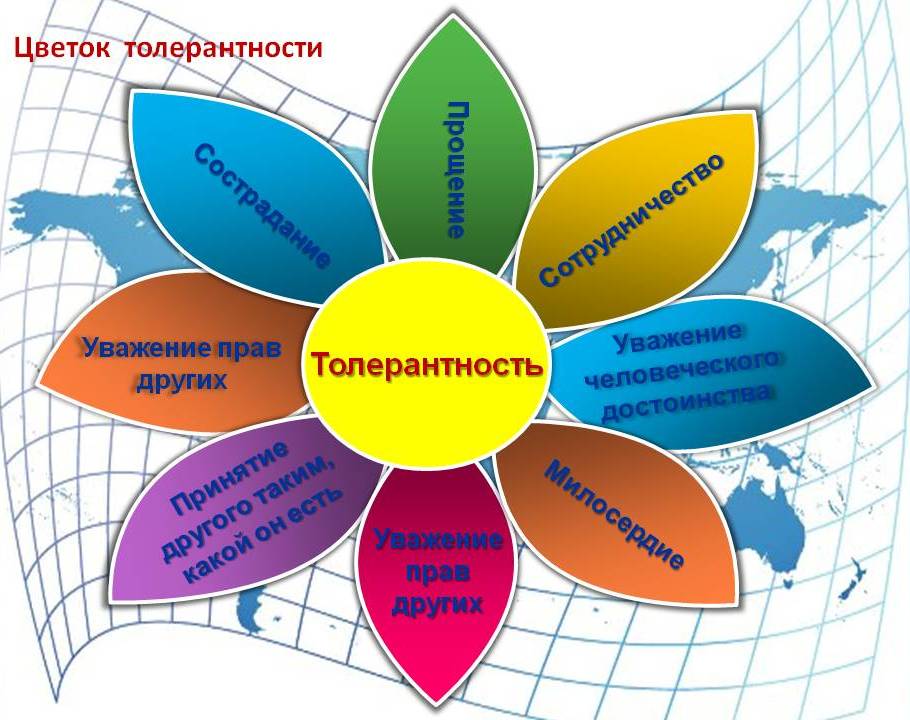 - Здравствуйте, уважаемые педагоги, сегодня мы с вами будем разговаривать о воспитании толерантного поведения в детях.Современный культурный человек – это не только образованный человек, но человек, обладающий чувством самоуважения и уважаемый окружающими. Толерантность считается признаком высокого духовного и интеллектуального развития человека, группы, общества в целом.1. в английском – готовность быть терпимым, снисходительным;2. во французском – отношение, когда человек думает и действует иначе, чем ты сам;3. в китайском – быть по отношению к другим великодушным;4. в арабском – милосердие, терпение, сострадание;5. в русском – умение принять другого таким, какой он есть.Но начать я хочу, с одного простого теста. Посмотрите, что у меня в руках? (купюра, достоинством, например 5000 рублей)- Кто хочет получить купюру?(ответы)- Прежде чем один из вас получит эту купюру, я кое-что с ней сделаю.“Ну и кому из вас она нужна в таком виде? ”Несмотря на все, что я проделала с этой купюрой, вы все хотели ее получить, так как она не потеряла своей ценности. Она все еще купюра достоинством в 5000 рублей. А теперь самое главное: Грязный ты или чистый, помятый или отутюженный, ты всегда будешь бесценен для тех, кто тебя любит.Наша ценность определяется не тем, что мы делаем, или с кем знакомы, а тем какие мы.И главный принцип толерантности, это принять человека, таким, какой он есть.Принять и понять. Это сложно, но возможно!2. Буквенный анализ понятия «Толерантность».
Т- терпение.
О- ответственность.
Л- любовь.
Е- единство.
Р- радость.
А- активность.
Н- надежность
Т- товарищество.
Н- нравственность
О- общение.
С- сострадание.Т- терпимость
«Ладная семья».
Жила – была на свете семья. Она была не простая. Более 100 человек насчитывалось в этой семье. И занимала она целое село. Так и жили всей семьей и всем селом. Вы скажете: ну и что, мало ли больших семейств на свете. Но дело в том, что семья была особая – мир и лад царили в той семье и, стало быть, на селе. Ни ссор, ни ругани, ни Боже упаси, драк и раздоров. Дошел слух об этой семье до самого владыки страны. И он решил проверить, правду ли молвят люди. Прибыл он в село, и душа его возродилась: кругом чистота, красота, достаток и мир. Хорошо детям, спокойно старикам. Удивился владыка. Решил узнать, как жители села добились такого лада, пришел к главе семьи; расскажи, мол, как ты добиваешься такого согласия и мира в твоей семье. Тот взял лист бумаги и стал что – то писать, писал долго – видно, не очень силен был в грамоте. Затем передал лист владыке. Тот взял бумагу и стал разбирать каракули старика. Разобрал с трудом и удивился. Три слова были начертаны на бумаге:
Любовь;
Прощение;
Терпение.
И в конце листа: сто раз любовь, сто раз прощение, сто раз терпение. Прочел владыка, почесал, как водится, за ухом и спросил: - И все? – Да, - ответил старик, - это и есть основа жизни всякой хорошей семьи. И, подумав, добавил: - И мира тоже.
согласны ли вы с тем, что написал на листе бумаги глава семьи? (Любовь, прощение, терпение…)Я также считаю что любовь, прощение, терпение действительно, являются основополагающими для каждого уважающего себя и окружающих человека. И, нам, людям, в чьих руках находится детство, очень важно научить и самим научиться терпению, пониманию, добру и состраданию ко всем без исключения, чтобы сделать нашу большую семью счастливой… Невозможно нравится всем, невозможно любить всех, невозможно чтобы все люди были преданными друзьями. Потому что у нас разное воспитание, образование, интеллект, потребности, характер, вкусы, темперамент и т. д. Но мы можем жить в согласии друг с другом, ценить друг друга, принимать друг друга, какими мы есть, т. е. быть толерантными.Формирование толерантности целесообразно начинать со старшего дошкольного возраста, именно в этом возрасте закладывается фундамент для дальнейшего развития личности ребенка. Основы толерантности закладываются у дошкольников в процессе работы на занятиях, во время досугов, в самостоятельной игровой деятельности, всевозможных экскурсий, А также — это огромная каждодневная работа педагогов.Для того, чтобы работа по воспитанию толерантности у дошкольников была плодотворной, необходимо задействовать большой спектр мероприятий в разных видов деятельности дошкольников.Мероприятия в разных видов деятельности дошкольников:1) проведение праздников, и других массовых форм, с целью знакомства детей с культурой и традициями своего народа и народов мира; театрализованную деятельность дошкольников по сценариям, в основе которых сказки народов мира;2) сюжетно-ролевые игры дошкольников, основной целью которых является освоение и практическое применение детьми способов толерантного взаимодействия;3) русские народные подвижные игры;4) проведение русских народных праздников, например таких как “Масленица, “Рождество” в соответствии с народным календарем;5) изучение народных праздников ближайших стран-соседей, скандинавских народных праздников; праздников народов Востока и мусульманских стран; 6) знакомство детей с традициями народов разных стран;7) с традициями празднования Нового Года, 1 мая, 1 апреля в разных странах;8) игры-занятия, созданных на материалах различных сказок, с целью решения проблем межличностного взаимодействия в сказочных ситуациях;9) сочинение сказок и историй самими детьми; инсценировки сказок.Конечно, формирование толерантности будет происходить постепенно, потому что все дети разные: одни доброжелательные, активные, другие застенчивые, третьи замкнутые, у каждого свои индивидуальные способности и особенности.Я хочу вам предложить  методические приёмы, которые можно использовать на занятии с детьми старшего дошкольного возраста.1. Игры и игровые упражнения, направленные на:- развитие умений невербального общения: «Угадай-ка», «Любимый сказочный герой»;- развитие чувства близости с другими детьми: «Ласковое имя», «Комплименты»;- развитие умений, направленных на распознавание чувств других людей: «Море волнуется»:- гармонизацию осознания своего имени, фамилии: «Как можно нас назвать по-разному», «Угадай, кто это?»;- развитие умения соблюдать дистанцию в общении: «Стоящие и сидящие»;- развитие умения понимать настроение окружающих: «Что можно сделать для друга»;- регулирование своего поведения: «Выдержанный человек»;- проявление чувства милосердия, сострадания к другим людям: «Солнышко милосердия», «Добрый лесник»,2. Обсуждение и проигрывание ситуаций (проблемных ситуаций), направленных на практическое применение навыков культурного поведения в игре, на занятиях, в общественных местах, на умение выражать сопереживание и сочувствие взрослым и сверстникам.3. Этюды и упражнения направленные на:- на воспитание гуманных и доброжелательных отношений между детьми: «Подарок»;- воспитание уважения к людям различных национальностей и рас: «Спиной друг к другу», «Хоровод дружбы».4. Использование художественного слова: стихотворений, дразнилок, пословиц и поговорок, рассказов зарубежных авторов и сказок народов мира.5. Использование наглядных пособий: сюжетных картин, фотографий, иллюстраций к сказкам, рисунков, схем и карт.6. Продуктивный вид деятельности– рисование, на темы: «Автопортрет», «Я и моё настроение», «Моё имя», «Цветок милосердия», «Дети планеты Земля»,7. Вспомогательный приём – слушание музыки, детских песен, национальной музыки разных народов. Предлагаю несколько игр, которые можно проводить с детьми дошкольного возраста целью которых является повышения самооценки, воспитания доброжелательности, уважения друг к другу.1.Организационный момент:Здравствуй правая рука – протягиваем вперед,Здравствуй левая рука – протягиваем вперед,Здравствуй друг – беремся одной рукой с соседом,Здравствуй друг – беремся другой рукой,Здравствуй, здравствуй дружный круг – качаем руками.1. –Игра "Я - хороший, ты — хороший"Цель: Повышение самооценки, сплоченности коллектива .получение поддержки от группы.- нужно назвать положительные качества, которые начинаются на первую букву вашего имени .)2.Игра “Это здорово! ”Цель: Повышение самооценки, получение поддержки от группы.Участники группы стоят в кругу.Инструкция: Сейчас кто-нибудь из нас выйдет в круг и скажет о любимом своем качестве, умении или таланте (например, “я обожаю танцевать”, “я умею прыгать через лужи”). В ответ на каждое такое высказывание все те, кто стоит в кругу, должны хором ответить “Это здорово! ” и одновременно поднять вверх большой палец.3. Игра «Мы похожи»Цель: создание непринуждённой, доброжелательной атмосферы в коллективе.Приглашаю в круг (члены группы стоят в кругу) одного из участников на основе какого-либо реального или воображаемого сходства с собой. Например: «Лариса, выйдите, пожалуйста, ко мне, потому что у нас с Вами кофточки одного и того же цвета (или мы похожи тем, что мы живём на Земле, или мы одного роста, или одинаковый цвет волос и т. д.) ». Лариса выходит в круг и приглашает выйти кого-нибудь из участников таким же образом.Игра продолжается до тех пор, пока все члены группы не окажутся в круге.4. Игра «Комплименты»Цель: повышение внутригруппового доверия и сплочённости коллектива.Материалы: мяч.Предлагаю участникам придумать комплименты друг для друга.Уважаемые педагоги!Следующий методический прием, который можно использовать на занятии это Художественное слово (стихотворения, дразнилки, пословицы и поговорки, рассказы зарубежных авторов и сказки народов мира).Огромная роль детской художественной литературы в познании ребенком окружающего мира, обогащении его представлений о добре и зле, пробуждении и развитии социальных чувств, углублении жизненного опыта, формировании начатков мировоззрения и первоначальных основ социальной активности. произведения поэтов и писателей разных народов, несомненно, оказали положительное влияние на формирование личности ребенка.1. - В какой сказке А. С. Пушкина мы видим пример стремления человека к власти.? (Старуха посылала старика к рыбке пять раз. Просьбы были такие: новое корыто, изба, желание стать столбовою дворянкой, затем вольною царицей и, наконец, владычицей морскою. Старуха, получая все больше и больше, стремится стать владычицей морской, но жадность и властность не приносят ей ничего хорошего. Приобретая многое, она теряет всё и остаётся у разбитого корыта. Мы убедились, что стремление к власти может погубить человека.) … »Сказка о рыбаке и рыбке»2. - В какой сказке хрупкая девочка ради любви к ближнему, готова принести себя в жертву?. Она преодолевает все трудности на своем пути, чтобы найти своего брата. Главные ценности для неё – любовь, дружба, чувство товарищества и взаимопомощи. Наверное, этих ценностей нам так не хватает в жизни. (Г. Х. Андерсен «Снежная королева»)_3. - В какой сказке главный герой был превращен в карлика за то, что посмеялся над странной старушкой.? (Ему пришлось пройти много испытаний и лишений. Но он исправился и снова стал красавцем. Не стоит смеяться над теми кто имеет странную внешность – они тоже люди и имеют право на жизнь.) … И. Гауф «Карлик Нос»4. - Сказка про дружную совместную работу. …. «Репка»5. - Какая сказка учит быть добрым в любой ситуации?. (Бедному утенку столько всего пришлось пережить: смех, унижение, изгнание, одиночество… Но не смотря на это он остался добрым. И ведь он был награжден – вырос в прекрасного лебедя. Чем не награда) … Г. Х. Андерсена «Гадкий утенок»Выдающийся педагог В.А. Сухомлинский пишет: "Через сказку, фантазию, игру, через неповторимое детское творчество - верная дорога к сердцу ребёнка. Любая сказка ориентирована на социально-педагогический эффект: она обучает, воспитывает, предупреждает, учит, побуждает к деятельности и даже лечит. Сказка является одним из важнейших социально-педагогических средств формирование личности.1.Вот взгляните – это ёж.На других он не похож.Колючки есть у всех ежей.А этот, представляете,Родился с шубкой из кудрейИ цветом солнца раннего.Он был как спелый апельсинКудрящки так сверкали.В лесу он был такой один,Все сразу замечали.Ёж только выйдет за порог,Смеялись даже пташечки –Клубком кататься он не могПружинили кудряшечки…Ёж всех любил в своём лесуЗверей, букашек маленьких,И даже хитрую лису,И уважал всех стареньких.Он не такой как все ежи…Но разве это – важное? –Любовь, тепло его дущиСогреют сердце каждое!2. А это девочка – сова.Она с рождения глуха.У сов обычно чуткий слух,А бедная малышкаЗароется в свой мягкий пух,Во сне ей снится мышка.Она хотела бы играть,Да ничего не слышит.Помог ей слухоаппарат,Что подарили мыши.Всего лишь тонкий проводокЕй прикрепили к ушку,И вот теперь она для всехВесёлая подружка.Она хохочет день – деньскойИ весело играет.А этот добрый проводокНикто не замечает.3. Пришёл котёнок к нам слепой.Он грустно так мяукал.И в тихой песенке егоЛишь жалобные звуки.Ему надели мы очки –Он в красках мир увиделА то, что знатный он певецНикто и не предвидел.Поёт котёнок день и ночьНа дереве и крыше.Послушать музыку не прочьНе только птицы, - мыши!А то, что носит он очкиДля всех друзей не важно.В очках котёнок наш слепойСтал смелым и отважным!4. В лесу избушке жили мишкиТри мишки, словно в старой книжкеОдин из них был бел как мел,«Полярный» прозвище имел.Другой медведь был с шёрсткой буройХоть с той же мишкиной фигурой.А третий медвежонокПандой был.Тростник, он словно мёд, любил.И отличался чёрно – белой грудкойНаш добрый и затейливый мишутка.И жили мишки очень дружно,Любили спать, гулять, игратьИ, как положено медведям,Конфетку – лапу пососать.И отношения медвежьиБыли так искренни и нежны,Что позавидовать им могЛюбой в стране лесной зверёк.Пусть шёрстка разная, ну что с того!Они все мишки, больше ничего.Дружили мишки и не замечали,Что друг от друга отличались.- Ребята, Вы когда-нибудь встречали таких людей, как наши герои? (Да) .Что вы чувствовали по отношению к ним? (Нам было их жалко) .Хотелось ли вам помочь этим людям? (Да).Ребята, скажите, пожалуйста, надо быть только врачами, чтоб помогать больным людям? Может быть им нужна еще и другая помощь, кроме медицинской?-Конечно, больным людям еще нужно общение, добрые люди.А теперь давайте подберем слова - синонимы слову «инвалид». (Больной, нездоровый, особенный).- Ребята, чем мы можем помочь детям – инвалидам (например: читать и рассказывать сказки, совместно играть, сделать игрушки –самоделки, помогать передвигаться, рассказывать смешные истории и радоваться, относиться с пониманием к их личностному своеобразию и физическим недостаткам, не дразнить, не обзываться. Формы работы с детьми:БеседыПроектыКонструированиеВидеопросмотрыЭкскурсииЦелевые прогулкиФольклорные и тематические праздникиТеатрализованные представления Формы работы с родителями.Работа по воспитанию у детей толерантности предполагает тесное сотрудничество педагогов детского сада и родителей. Для этого можно использовать разнообразные формы работы с родителями:собрания,консультации,выставки педагогической и детской художественной литературы,фотостенды,совместные праздники,экскурсии, развлечения,индивидуальные беседы с родителями.Такая согласованность в работе детского сада и семьи является важнейшим условием полноценного воспитания ребёнка, формирования у него нравственных форм поведения,РЕФЛЕКСИЯ
Упражнение « В добрый путь».
-У вас на столах приготовлены карточки из цветного картона в виде человеческого следа. Выберите одно качества характера, которое являются сильный стороной вашего характера. То одно положительное качество, которым вы обладаете. Развесим их на доску под заголовком « В добрый путь».
-В заключение хочу прочитать слова писателя М. М. Рощина «Попробуйте не наступить, а уступить. Не захватить, а отдать. Не кулак показать, а протянуть ладонь. Не спрятать, а поделиться. Не орать, а выслушать. Не разорвать, а склеить». Одним словом «Мы выбираем- Толерантность», вот тогда вы будете толерантной личностью, а ваш коллектив будет сильным, дружным, сплоченным. 
- Спасибо.